SIAMS Summary SEF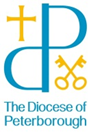 Pupil outcomesName of schoolSchool’s URNGrade at most recent SIAMS InspectionDate of most recent SIAMS InspectionGrade at most recent OFSTED InspectionDate of most recent OFSTED InspectionWhat RE syllabus does the school use? Key support resources used, for example ‘Understanding Christianity’ Diocesan PartnershipsLocal church/parish involvement in school:Involvement of clergyLinks with diocese, for example service levelagreements, wider involvementPlease attach your IDSR and your most recent in-year progress data as reported to the governing body/shared with your school improvement partner.Please attach your IDSR and your most recent in-year progress data as reported to the governing body/shared with your school improvement partner.Please attach your School Development Plan.Please attach your School Development Plan.Who are your significant groups of vulnerable pupils and what is the relationship between the outcomes of these pupils and of all pupils nationally?  You may wish to submit this as a separate documentMAT vision (if the school is part of a MAT) – this might be provided as a link to a website.